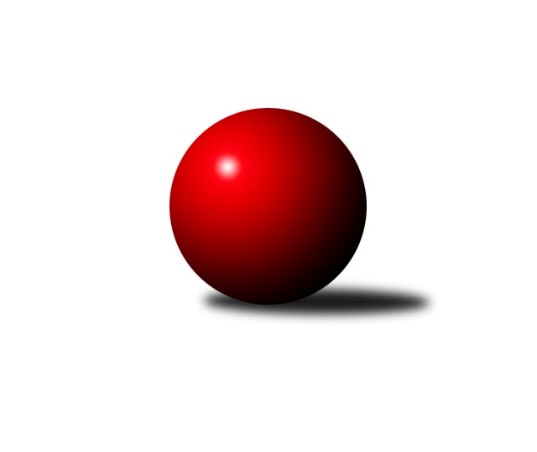 Č.12Ročník 2021/2022	4.5.2024 Mistrovství Prahy 3 2021/2022Statistika 12. kolaTabulka družstev:		družstvo	záp	výh	rem	proh	skore	sety	průměr	body	plné	dorážka	chyby	1.	Sokol Kobylisy D	11	9	0	2	62.0 : 26.0 	(80.0 : 52.0)	2254	18	1606	649	65.5	2.	KK Dopravní podniky Praha A	11	9	0	2	57.5 : 30.5 	(75.0 : 57.0)	2421	18	1713	708	57	3.	KK Konstruktiva Praha E	10	6	2	2	51.0 : 29.0 	(72.5 : 47.5)	2427	14	1689	738	57.5	4.	SK Rapid Praha	11	6	1	4	51.0 : 37.0 	(66.0 : 66.0)	2420	13	1703	716	58.9	5.	SK Meteor Praha E	12	6	1	5	50.5 : 45.5 	(69.0 : 75.0)	2270	13	1626	644	62.3	6.	VSK ČVUT Praha B	10	6	0	4	45.5 : 34.5 	(74.0 : 46.0)	2375	12	1670	706	50.5	7.	TJ Astra Zahradní Město B	10	5	2	3	44.5 : 35.5 	(62.5 : 57.5)	2377	12	1667	710	57.6	8.	TJ Praga Praha B	10	6	0	4	44.0 : 36.0 	(65.5 : 54.5)	2365	12	1695	670	63.9	9.	TJ Sokol Praha-Vršovice C	11	5	1	5	45.0 : 43.0 	(81.5 : 50.5)	2352	11	1697	655	68.5	10.	SK Žižkov Praha D	10	1	3	6	33.0 : 47.0 	(54.5 : 65.5)	2248	5	1601	647	68.9	11.	KK Velké Popovice B	11	2	1	8	31.0 : 57.0 	(51.5 : 80.5)	2166	5	1577	589	91.5	12.	TJ ZENTIVA Praha	11	2	1	8	27.0 : 61.0 	(47.0 : 85.0)	2276	5	1639	637	84.2	13.	KK Dopravní podniky Praha B	10	0	0	10	10.0 : 70.0 	(29.0 : 91.0)	2087	0	1505	583	84.1Tabulka doma:		družstvo	záp	výh	rem	proh	skore	sety	průměr	body	maximum	minimum	1.	Sokol Kobylisy D	6	5	0	1	34.0 : 14.0 	(46.0 : 26.0)	2260	10	2398	2179	2.	SK Meteor Praha E	7	5	0	2	37.5 : 18.5 	(47.0 : 37.0)	2403	10	2485	2291	3.	TJ Astra Zahradní Město B	5	3	1	1	25.5 : 14.5 	(35.5 : 24.5)	2367	7	2416	2253	4.	TJ Sokol Praha-Vršovice C	6	3	1	2	27.0 : 21.0 	(45.0 : 27.0)	2199	7	2251	2066	5.	TJ Praga Praha B	3	3	0	0	19.0 : 5.0 	(25.0 : 11.0)	2394	6	2396	2393	6.	VSK ČVUT Praha B	4	3	0	1	21.0 : 11.0 	(30.5 : 17.5)	2477	6	2608	2330	7.	KK Dopravní podniky Praha A	5	3	0	2	22.0 : 18.0 	(36.0 : 24.0)	2430	6	2561	2074	8.	KK Konstruktiva Praha E	4	2	1	1	20.0 : 12.0 	(29.5 : 18.5)	2424	5	2497	2315	9.	SK Rapid Praha	4	2	1	1	19.0 : 13.0 	(24.5 : 23.5)	2457	5	2485	2425	10.	SK Žižkov Praha D	6	1	1	4	21.0 : 27.0 	(35.5 : 36.5)	2443	3	2552	2317	11.	KK Velké Popovice B	6	1	1	4	20.0 : 28.0 	(34.0 : 38.0)	2297	3	2340	2260	12.	TJ ZENTIVA Praha	6	1	0	5	15.0 : 33.0 	(28.0 : 44.0)	2061	2	2161	1823	13.	KK Dopravní podniky Praha B	7	0	0	7	8.0 : 48.0 	(21.0 : 63.0)	2151	0	2245	2026Tabulka venku:		družstvo	záp	výh	rem	proh	skore	sety	průměr	body	maximum	minimum	1.	KK Dopravní podniky Praha A	6	6	0	0	35.5 : 12.5 	(39.0 : 33.0)	2419	12	2572	2220	2.	KK Konstruktiva Praha E	6	4	1	1	31.0 : 17.0 	(43.0 : 29.0)	2427	9	2525	2223	3.	Sokol Kobylisy D	5	4	0	1	28.0 : 12.0 	(34.0 : 26.0)	2253	8	2359	2120	4.	SK Rapid Praha	7	4	0	3	32.0 : 24.0 	(41.5 : 42.5)	2441	8	2616	2234	5.	VSK ČVUT Praha B	6	3	0	3	24.5 : 23.5 	(43.5 : 28.5)	2391	6	2574	2209	6.	TJ Praga Praha B	7	3	0	4	25.0 : 31.0 	(40.5 : 43.5)	2359	6	2545	2145	7.	TJ Astra Zahradní Město B	5	2	1	2	19.0 : 21.0 	(27.0 : 33.0)	2379	5	2516	2158	8.	TJ Sokol Praha-Vršovice C	5	2	0	3	18.0 : 22.0 	(36.5 : 23.5)	2370	4	2479	2309	9.	SK Meteor Praha E	5	1	1	3	13.0 : 27.0 	(22.0 : 38.0)	2244	3	2397	2109	10.	TJ ZENTIVA Praha	5	1	1	3	12.0 : 28.0 	(19.0 : 41.0)	2319	3	2360	2298	11.	SK Žižkov Praha D	4	0	2	2	12.0 : 20.0 	(19.0 : 29.0)	2199	2	2285	2107	12.	KK Velké Popovice B	5	1	0	4	11.0 : 29.0 	(17.5 : 42.5)	2133	2	2252	1892	13.	KK Dopravní podniky Praha B	3	0	0	3	2.0 : 22.0 	(8.0 : 28.0)	2066	0	2192	1918Tabulka podzimní části:		družstvo	záp	výh	rem	proh	skore	sety	průměr	body	doma	venku	1.	Sokol Kobylisy D	11	9	0	2	62.0 : 26.0 	(80.0 : 52.0)	2254	18 	5 	0 	1 	4 	0 	1	2.	KK Dopravní podniky Praha A	11	9	0	2	57.5 : 30.5 	(75.0 : 57.0)	2421	18 	3 	0 	2 	6 	0 	0	3.	KK Konstruktiva Praha E	10	6	2	2	51.0 : 29.0 	(72.5 : 47.5)	2427	14 	2 	1 	1 	4 	1 	1	4.	SK Rapid Praha	11	6	1	4	51.0 : 37.0 	(66.0 : 66.0)	2420	13 	2 	1 	1 	4 	0 	3	5.	SK Meteor Praha E	12	6	1	5	50.5 : 45.5 	(69.0 : 75.0)	2270	13 	5 	0 	2 	1 	1 	3	6.	VSK ČVUT Praha B	10	6	0	4	45.5 : 34.5 	(74.0 : 46.0)	2375	12 	3 	0 	1 	3 	0 	3	7.	TJ Astra Zahradní Město B	10	5	2	3	44.5 : 35.5 	(62.5 : 57.5)	2377	12 	3 	1 	1 	2 	1 	2	8.	TJ Praga Praha B	10	6	0	4	44.0 : 36.0 	(65.5 : 54.5)	2365	12 	3 	0 	0 	3 	0 	4	9.	TJ Sokol Praha-Vršovice C	11	5	1	5	45.0 : 43.0 	(81.5 : 50.5)	2352	11 	3 	1 	2 	2 	0 	3	10.	SK Žižkov Praha D	10	1	3	6	33.0 : 47.0 	(54.5 : 65.5)	2248	5 	1 	1 	4 	0 	2 	2	11.	KK Velké Popovice B	11	2	1	8	31.0 : 57.0 	(51.5 : 80.5)	2166	5 	1 	1 	4 	1 	0 	4	12.	TJ ZENTIVA Praha	11	2	1	8	27.0 : 61.0 	(47.0 : 85.0)	2276	5 	1 	0 	5 	1 	1 	3	13.	KK Dopravní podniky Praha B	10	0	0	10	10.0 : 70.0 	(29.0 : 91.0)	2087	0 	0 	0 	7 	0 	0 	3Tabulka jarní části:		družstvo	záp	výh	rem	proh	skore	sety	průměr	body	doma	venku	1.	SK Meteor Praha E	0	0	0	0	0.0 : 0.0 	(0.0 : 0.0)	0	0 	0 	0 	0 	0 	0 	0 	2.	TJ Astra Zahradní Město B	0	0	0	0	0.0 : 0.0 	(0.0 : 0.0)	0	0 	0 	0 	0 	0 	0 	0 	3.	VSK ČVUT Praha B	0	0	0	0	0.0 : 0.0 	(0.0 : 0.0)	0	0 	0 	0 	0 	0 	0 	0 	4.	Sokol Kobylisy D	0	0	0	0	0.0 : 0.0 	(0.0 : 0.0)	0	0 	0 	0 	0 	0 	0 	0 	5.	KK Velké Popovice B	0	0	0	0	0.0 : 0.0 	(0.0 : 0.0)	0	0 	0 	0 	0 	0 	0 	0 	6.	TJ ZENTIVA Praha	0	0	0	0	0.0 : 0.0 	(0.0 : 0.0)	0	0 	0 	0 	0 	0 	0 	0 	7.	SK Žižkov Praha D	0	0	0	0	0.0 : 0.0 	(0.0 : 0.0)	0	0 	0 	0 	0 	0 	0 	0 	8.	TJ Praga Praha B	0	0	0	0	0.0 : 0.0 	(0.0 : 0.0)	0	0 	0 	0 	0 	0 	0 	0 	9.	TJ Sokol Praha-Vršovice C	0	0	0	0	0.0 : 0.0 	(0.0 : 0.0)	0	0 	0 	0 	0 	0 	0 	0 	10.	KK Konstruktiva Praha E	0	0	0	0	0.0 : 0.0 	(0.0 : 0.0)	0	0 	0 	0 	0 	0 	0 	0 	11.	KK Dopravní podniky Praha A	0	0	0	0	0.0 : 0.0 	(0.0 : 0.0)	0	0 	0 	0 	0 	0 	0 	0 	12.	SK Rapid Praha	0	0	0	0	0.0 : 0.0 	(0.0 : 0.0)	0	0 	0 	0 	0 	0 	0 	0 	13.	KK Dopravní podniky Praha B	0	0	0	0	0.0 : 0.0 	(0.0 : 0.0)	0	0 	0 	0 	0 	0 	0 	0 Zisk bodů pro družstvo:		jméno hráče	družstvo	body	zápasy	v %	dílčí body	sety	v %	1.	Jan Novák 	KK Dopravní podniky Praha A 	10	/	11	(91%)	16.5	/	22	(75%)	2.	Markéta Březinová 	Sokol Kobylisy D 	10	/	11	(91%)	14	/	22	(64%)	3.	Jakub Wrzecionko 	KK Konstruktiva Praha E 	9	/	10	(90%)	18	/	20	(90%)	4.	Jiří Novotný 	SK Meteor Praha E 	9	/	10	(90%)	15	/	20	(75%)	5.	Martin Podhola 	SK Rapid Praha  	9	/	10	(90%)	13	/	20	(65%)	6.	Lukáš Pelánek 	TJ Sokol Praha-Vršovice C 	9	/	11	(82%)	17	/	22	(77%)	7.	Miroslav Bohuslav 	Sokol Kobylisy D 	9	/	11	(82%)	16	/	22	(73%)	8.	Vojtěch Kostelecký 	TJ Astra Zahradní Město B 	8	/	9	(89%)	13	/	18	(72%)	9.	Jana Cermanová 	Sokol Kobylisy D 	8	/	10	(80%)	16	/	20	(80%)	10.	Bohumír Musil 	KK Konstruktiva Praha E 	8	/	10	(80%)	15	/	20	(75%)	11.	Radovan Šimůnek 	TJ Astra Zahradní Město B 	8	/	10	(80%)	14	/	20	(70%)	12.	Petr Kapal 	KK Velké Popovice B 	8	/	10	(80%)	14	/	20	(70%)	13.	Zdeněk Míka 	SK Meteor Praha E 	8	/	12	(67%)	15	/	24	(63%)	14.	Zbyněk Lébl 	KK Konstruktiva Praha E 	7	/	9	(78%)	11	/	18	(61%)	15.	Jiří Hofman 	SK Rapid Praha  	7	/	10	(70%)	11	/	20	(55%)	16.	Josef Pokorný 	SK Rapid Praha  	7	/	11	(64%)	9.5	/	22	(43%)	17.	Jan Petráček 	SK Meteor Praha E 	6.5	/	10	(65%)	11	/	20	(55%)	18.	Jaroslav Pýcha 	SK Žižkov Praha D 	6	/	6	(100%)	9	/	12	(75%)	19.	Milan Perman 	KK Konstruktiva Praha E 	6	/	7	(86%)	10.5	/	14	(75%)	20.	Jiří Brada 	KK Dopravní podniky Praha A 	6	/	7	(86%)	9	/	14	(64%)	21.	Ondřej Maňour 	TJ Praga Praha B 	6	/	8	(75%)	12	/	16	(75%)	22.	Petr Kšír 	TJ Praga Praha B 	6	/	9	(67%)	13.5	/	18	(75%)	23.	Jaroslav Vondrák 	KK Dopravní podniky Praha A 	6	/	10	(60%)	13	/	20	(65%)	24.	Pavel Brož 	TJ Sokol Praha-Vršovice C 	6	/	10	(60%)	12	/	20	(60%)	25.	Lenka Krausová 	TJ ZENTIVA Praha  	6	/	10	(60%)	11.5	/	20	(58%)	26.	Antonín Tůma 	SK Rapid Praha  	6	/	10	(60%)	11	/	20	(55%)	27.	Jindřich Málek 	KK Dopravní podniky Praha A 	6	/	11	(55%)	11	/	22	(50%)	28.	Martin Kočí 	VSK ČVUT Praha B 	5.5	/	8	(69%)	11	/	16	(69%)	29.	David Knoll 	VSK ČVUT Praha B 	5	/	7	(71%)	11	/	14	(79%)	30.	Martin Kovář 	TJ Praga Praha B 	5	/	7	(71%)	9	/	14	(64%)	31.	Miroslav Klabík 	TJ Sokol Praha-Vršovice C 	5	/	8	(63%)	12	/	16	(75%)	32.	Jiří Štoček 	SK Žižkov Praha D 	5	/	8	(63%)	11	/	16	(69%)	33.	Lucie Hlavatá 	TJ Astra Zahradní Město B 	5	/	8	(63%)	9	/	16	(56%)	34.	Pavlína Kašparová 	TJ Praga Praha B 	5	/	9	(56%)	7.5	/	18	(42%)	35.	Miroslava Kmentová 	Sokol Kobylisy D 	5	/	10	(50%)	12	/	20	(60%)	36.	Petra Švarcová 	KK Dopravní podniky Praha A 	5	/	10	(50%)	10.5	/	20	(53%)	37.	František Stibor 	Sokol Kobylisy D 	5	/	10	(50%)	9	/	20	(45%)	38.	Luboš Kučera 	TJ Sokol Praha-Vršovice C 	5	/	10	(50%)	8.5	/	20	(43%)	39.	Jan Bártl 	TJ ZENTIVA Praha  	5	/	11	(45%)	11.5	/	22	(52%)	40.	Marek Sedlák 	TJ Astra Zahradní Město B 	4.5	/	7	(64%)	9	/	14	(64%)	41.	Gabriela Jirásková 	KK Velké Popovice B 	4	/	5	(80%)	8	/	10	(80%)	42.	Jiří Bílka 	Sokol Kobylisy D 	4	/	5	(80%)	7	/	10	(70%)	43.	Richard Glas 	VSK ČVUT Praha B 	4	/	7	(57%)	10	/	14	(71%)	44.	Jaroslav Novák 	SK Meteor Praha E 	4	/	7	(57%)	8	/	14	(57%)	45.	Tomáš Kuneš 	VSK ČVUT Praha B 	4	/	7	(57%)	8	/	14	(57%)	46.	Martin Tožička 	SK Žižkov Praha D 	4	/	7	(57%)	7.5	/	14	(54%)	47.	Miloslav Kellner 	TJ ZENTIVA Praha  	4	/	7	(57%)	6	/	14	(43%)	48.	Kryštof Maňour 	TJ Praga Praha B 	4	/	8	(50%)	10.5	/	16	(66%)	49.	Miroslav Kettner 	TJ Sokol Praha-Vršovice C 	4	/	9	(44%)	11	/	18	(61%)	50.	Vít Kluganost 	TJ Praga Praha B 	4	/	9	(44%)	9	/	18	(50%)	51.	Ludmila Kaprová 	KK Velké Popovice B 	4	/	9	(44%)	6	/	18	(33%)	52.	Petr Valta 	SK Rapid Praha  	4	/	10	(40%)	8.5	/	20	(43%)	53.	Jiří Svoboda 	SK Meteor Praha E 	4	/	11	(36%)	10	/	22	(45%)	54.	Adam Vaněček 	SK Žižkov Praha D 	3.5	/	5	(70%)	8	/	10	(80%)	55.	Jindřich Habada 	KK Dopravní podniky Praha A 	3.5	/	9	(39%)	9	/	18	(50%)	56.	Stanislava Švindlová 	KK Konstruktiva Praha E 	3	/	5	(60%)	5	/	10	(50%)	57.	Josef Novotný 	TJ Sokol Praha-Vršovice C 	3	/	6	(50%)	8	/	12	(67%)	58.	Petr Peřina 	TJ Astra Zahradní Město B 	3	/	6	(50%)	8	/	12	(67%)	59.	Dagmar Svobodová 	KK Dopravní podniky Praha B 	3	/	6	(50%)	5.5	/	12	(46%)	60.	Vojtěch Roubal 	SK Rapid Praha  	3	/	7	(43%)	7	/	14	(50%)	61.	Miroslav Tomeš 	KK Dopravní podniky Praha A 	3	/	7	(43%)	6	/	14	(43%)	62.	Jiří Škoda 	VSK ČVUT Praha B 	3	/	8	(38%)	8.5	/	16	(53%)	63.	Petr Mašek 	KK Konstruktiva Praha E 	3	/	9	(33%)	8	/	18	(44%)	64.	Josef Vodešil 	KK Velké Popovice B 	3	/	9	(33%)	8	/	18	(44%)	65.	Josef Málek 	KK Dopravní podniky Praha B 	3	/	9	(33%)	7	/	18	(39%)	66.	Lenka Špačková 	SK Žižkov Praha D 	3	/	10	(30%)	8	/	20	(40%)	67.	Pavel Rákos 	SK Žižkov Praha D 	2	/	4	(50%)	4	/	8	(50%)	68.	Jaromír Deák 	Sokol Kobylisy D 	2	/	4	(50%)	3	/	8	(38%)	69.	Karel Mašek 	SK Meteor Praha E 	2	/	4	(50%)	2	/	8	(25%)	70.	Jiří Tencar 	VSK ČVUT Praha B 	2	/	5	(40%)	5	/	10	(50%)	71.	František Pudil 	SK Rapid Praha  	2	/	5	(40%)	4	/	10	(40%)	72.	Richard Stojan 	VSK ČVUT Praha B 	2	/	6	(33%)	5	/	12	(42%)	73.	Václav Žďárek 	SK Žižkov Praha D 	2	/	6	(33%)	2	/	12	(17%)	74.	Jan Kratochvíl 	KK Velké Popovice B 	2	/	7	(29%)	5	/	14	(36%)	75.	Jaroslav Michálek 	KK Dopravní podniky Praha B 	2	/	7	(29%)	5	/	14	(36%)	76.	Ivana Bandasová 	KK Velké Popovice B 	2	/	8	(25%)	3.5	/	16	(22%)	77.	Věra Štefanová 	TJ ZENTIVA Praha  	2	/	9	(22%)	5.5	/	18	(31%)	78.	Eliška Fialová 	TJ ZENTIVA Praha  	2	/	10	(20%)	4	/	20	(20%)	79.	Bohumil Strnad 	SK Žižkov Praha D 	1.5	/	6	(25%)	3	/	12	(25%)	80.	Milan Lukeš 	TJ Sokol Praha-Vršovice C 	1	/	1	(100%)	2	/	2	(100%)	81.	Luboš Kocmich 	VSK ČVUT Praha B 	1	/	1	(100%)	1	/	2	(50%)	82.	Stanislav Durchánek 	VSK ČVUT Praha B 	1	/	2	(50%)	1.5	/	4	(38%)	83.	Karel Němeček 	TJ Sokol Praha-Vršovice C 	1	/	3	(33%)	3	/	6	(50%)	84.	Lukáš Jirsa 	TJ Praga Praha B 	1	/	3	(33%)	2	/	6	(33%)	85.	Tomáš Smékal 	TJ Praga Praha B 	1	/	3	(33%)	2	/	6	(33%)	86.	Jiří Třešňák 	SK Meteor Praha E 	1	/	3	(33%)	1	/	6	(17%)	87.	Václav Šrajer 	SK Meteor Praha E 	1	/	3	(33%)	1	/	6	(17%)	88.	Ladislav Holeček 	TJ ZENTIVA Praha  	1	/	4	(25%)	3	/	8	(38%)	89.	Jiřina Beranová 	KK Konstruktiva Praha E 	1	/	4	(25%)	3	/	8	(38%)	90.	Tomáš Vinš 	KK Velké Popovice B 	1	/	4	(25%)	2	/	8	(25%)	91.	Jana Kvardová 	KK Velké Popovice B 	1	/	5	(20%)	3	/	10	(30%)	92.	Martin Kozdera 	TJ Astra Zahradní Město B 	1	/	5	(20%)	2	/	10	(20%)	93.	Jana Valentová 	TJ ZENTIVA Praha  	1	/	6	(17%)	4.5	/	12	(38%)	94.	Jakub Jetmar 	TJ Astra Zahradní Město B 	1	/	6	(17%)	4	/	12	(33%)	95.	Tomáš Čurda 	TJ Sokol Praha-Vršovice C 	1	/	7	(14%)	7	/	14	(50%)	96.	Tomáš Kudweis 	TJ Astra Zahradní Město B 	1	/	8	(13%)	3.5	/	16	(22%)	97.	Jiří Svozílek 	KK Dopravní podniky Praha B 	1	/	9	(11%)	4.5	/	18	(25%)	98.	Karel Radil 	TJ Sokol Praha-Vršovice C 	0	/	1	(0%)	1	/	2	(50%)	99.	Vojtěch Brodský 	TJ Praga Praha B 	0	/	1	(0%)	0	/	2	(0%)	100.	Tomáš Turnský 	TJ Astra Zahradní Město B 	0	/	1	(0%)	0	/	2	(0%)	101.	Pavel Jakl 	TJ Praga Praha B 	0	/	1	(0%)	0	/	2	(0%)	102.	Bohumil Plášil 	KK Dopravní podniky Praha B 	0	/	1	(0%)	0	/	2	(0%)	103.	Petr Švenda 	SK Rapid Praha  	0	/	1	(0%)	0	/	2	(0%)	104.	Pavel Nepil 	TJ Praga Praha B 	0	/	1	(0%)	0	/	2	(0%)	105.	Tomáš King 	VSK ČVUT Praha B 	0	/	1	(0%)	0	/	2	(0%)	106.	Martin Jelínek 	TJ Praga Praha B 	0	/	1	(0%)	0	/	2	(0%)	107.	Tomáš Rejpal 	VSK ČVUT Praha B 	0	/	2	(0%)	1	/	4	(25%)	108.	Milan Švarc 	KK Dopravní podniky Praha B 	0	/	2	(0%)	1	/	4	(25%)	109.	Pavel Plíska 	TJ ZENTIVA Praha  	0	/	2	(0%)	0	/	4	(0%)	110.	František Brodil 	SK Žižkov Praha D 	0	/	2	(0%)	0	/	4	(0%)	111.	Petra Klímová Rézová 	Sokol Kobylisy D 	0	/	2	(0%)	0	/	4	(0%)	112.	Michal Truksa 	SK Žižkov Praha D 	0	/	6	(0%)	2	/	12	(17%)	113.	Karel Hnátek ml.	KK Dopravní podniky Praha B 	0	/	6	(0%)	0	/	12	(0%)	114.	Jan Šťastný 	SK Meteor Praha E 	0	/	7	(0%)	2	/	14	(14%)	115.	Karel Hnátek st.	KK Dopravní podniky Praha B 	0	/	8	(0%)	3	/	16	(19%)	116.	Jana Procházková 	KK Velké Popovice B 	0	/	8	(0%)	2	/	16	(13%)Průměry na kuželnách:		kuželna	průměr	plné	dorážka	chyby	výkon na hráče	1.	SK Žižkov Praha, 1-4	2442	1726	716	65.5	(407.0)	2.	KK Konstruktiva Praha, 5-6	2390	1684	705	62.4	(398.3)	3.	Meteor, 1-2	2370	1679	690	58.4	(395.0)	4.	SK Žižkov Praha, 3-4	2363	1659	704	82.0	(393.9)	5.	Zahr. Město, 1-2	2337	1657	680	56.5	(389.7)	6.	SK Žižkov Praha, 1-2	2331	1680	651	73.0	(388.6)	7.	Velké Popovice, 1-2	2298	1649	649	70.8	(383.1)	8.	Karlov, 1-2	2289	1644	645	69.3	(381.6)	9.	Kobylisy, 1-2	2201	1571	630	69.4	(367.0)	10.	Vršovice, 1-2	2141	1553	588	80.8	(357.0)Nejlepší výkony na kuželnách:SK Žižkov Praha, 1-4SK Rapid Praha 	2616	12. kolo	Jaroslav Pýcha 	SK Žižkov Praha D	484	12. koloSK Žižkov Praha D	2577	5. kolo	Jaroslav Pýcha 	SK Žižkov Praha D	478	10. koloSK Žižkov Praha D	2552	10. kolo	Adam Vaněček 	SK Žižkov Praha D	475	5. koloTJ Praga Praha B	2545	7. kolo	Jaroslav Pýcha 	SK Žižkov Praha D	473	5. koloSK Žižkov Praha D	2530	12. kolo	Jakub Wrzecionko 	KK Konstruktiva Praha E	470	1. koloKK Dopravní podniky Praha A	2527	9. kolo	Petr Valta 	SK Rapid Praha 	466	12. koloTJ Astra Zahradní Město B	2516	3. kolo	Martin Tožička 	SK Žižkov Praha D	465	10. koloSK Rapid Praha 	2485	3. kolo	Jiří Brada 	KK Dopravní podniky Praha A	465	9. koloSK Rapid Praha 	2480	11. kolo	Vojtěch Kostelecký 	TJ Astra Zahradní Město B	464	3. koloSK Žižkov Praha D	2459	9. kolo	Jiří Hofman 	SK Rapid Praha 	464	11. koloKK Konstruktiva Praha, 5-6KK Konstruktiva Praha E	2497	9. kolo	Jakub Wrzecionko 	KK Konstruktiva Praha E	498	9. koloTJ Praga Praha B	2469	9. kolo	Bohumír Musil 	KK Konstruktiva Praha E	489	4. koloKK Konstruktiva Praha E	2461	11. kolo	Milan Perman 	KK Konstruktiva Praha E	459	2. koloSK Rapid Praha 	2422	4. kolo	Jakub Wrzecionko 	KK Konstruktiva Praha E	450	11. koloKK Konstruktiva Praha E	2421	4. kolo	Bohumír Musil 	KK Konstruktiva Praha E	450	9. koloTJ ZENTIVA Praha 	2332	2. kolo	Martin Kovář 	TJ Praga Praha B	444	9. koloKK Konstruktiva Praha E	2315	2. kolo	Ondřej Maňour 	TJ Praga Praha B	444	9. koloKK Velké Popovice B	2203	11. kolo	Jakub Wrzecionko 	KK Konstruktiva Praha E	441	4. kolo		. kolo	Jakub Wrzecionko 	KK Konstruktiva Praha E	437	2. kolo		. kolo	Zbyněk Lébl 	KK Konstruktiva Praha E	434	11. koloMeteor, 1-2SK Meteor Praha E	2485	12. kolo	Jan Petráček 	SK Meteor Praha E	462	12. koloSK Meteor Praha E	2453	8. kolo	Zdeněk Míka 	SK Meteor Praha E	461	10. koloKK Konstruktiva Praha E	2440	12. kolo	Zdeněk Míka 	SK Meteor Praha E	455	12. koloSK Rapid Praha 	2440	10. kolo	Jan Petráček 	SK Meteor Praha E	450	8. koloKK Dopravní podniky Praha A	2421	5. kolo	Zdeněk Míka 	SK Meteor Praha E	449	3. koloSK Meteor Praha E	2409	10. kolo	Petra Švarcová 	KK Dopravní podniky Praha A	447	5. koloSK Meteor Praha E	2406	1. kolo	Jakub Wrzecionko 	KK Konstruktiva Praha E	441	12. koloSK Meteor Praha E	2402	6. kolo	Jiří Novotný 	SK Meteor Praha E	439	5. koloSK Meteor Praha E	2372	5. kolo	Jiří Novotný 	SK Meteor Praha E	438	1. koloVSK ČVUT Praha B	2363	1. kolo	Jiří Novotný 	SK Meteor Praha E	431	6. koloSK Žižkov Praha, 3-4KK Dopravní podniky Praha A	2572	1. kolo	Jan Novák 	KK Dopravní podniky Praha A	474	1. koloKK Konstruktiva Praha E	2525	10. kolo	Jiří Brada 	KK Dopravní podniky Praha A	463	1. koloSK Rapid Praha 	2497	8. kolo	Jakub Wrzecionko 	KK Konstruktiva Praha E	463	10. koloTJ Sokol Praha-Vršovice C	2479	4. kolo	Josef Málek 	KK Dopravní podniky Praha B	457	6. koloTJ ZENTIVA Praha 	2298	6. kolo	Martin Podhola 	SK Rapid Praha 	442	8. koloKK Dopravní podniky Praha B	2245	6. kolo	František Pudil 	SK Rapid Praha 	440	8. koloKK Dopravní podniky Praha B	2239	4. kolo	Jindřich Málek 	KK Dopravní podniky Praha A	437	1. koloKK Velké Popovice B	2181	2. kolo	Bohumír Musil 	KK Konstruktiva Praha E	430	10. koloKK Dopravní podniky Praha B	2161	8. kolo	Josef Pokorný 	SK Rapid Praha 	427	8. koloKK Dopravní podniky Praha B	2155	1. kolo	Zbyněk Lébl 	KK Konstruktiva Praha E	425	10. koloZahr. Město, 1-2TJ Astra Zahradní Město B	2416	5. kolo	Radovan Šimůnek 	TJ Astra Zahradní Město B	452	11. koloKK Konstruktiva Praha E	2416	5. kolo	Milan Perman 	KK Konstruktiva Praha E	449	5. koloTJ Astra Zahradní Město B	2402	11. kolo	Radovan Šimůnek 	TJ Astra Zahradní Město B	446	5. koloTJ Astra Zahradní Město B	2393	7. kolo	Radovan Šimůnek 	TJ Astra Zahradní Město B	439	2. koloTJ Astra Zahradní Město B	2373	9. kolo	Jiří Novotný 	SK Meteor Praha E	438	11. koloVSK ČVUT Praha B	2352	7. kolo	Zdeněk Míka 	SK Meteor Praha E	435	11. koloSokol Kobylisy D	2316	2. kolo	Radovan Šimůnek 	TJ Astra Zahradní Město B	433	7. koloSK Meteor Praha E	2266	11. kolo	Miroslav Bohuslav 	Sokol Kobylisy D	433	2. koloTJ Astra Zahradní Město B	2253	2. kolo	Zbyněk Lébl 	KK Konstruktiva Praha E	430	5. koloKK Dopravní podniky Praha B	2192	9. kolo	Vojtěch Kostelecký 	TJ Astra Zahradní Město B	427	7. koloSK Žižkov Praha, 1-2KK Konstruktiva Praha E	2639	8. kolo	Martin Kočí 	VSK ČVUT Praha B	485	4. koloVSK ČVUT Praha B	2608	4. kolo	Zbyněk Lébl 	KK Konstruktiva Praha E	474	8. koloVSK ČVUT Praha B	2574	10. kolo	Martin Kočí 	VSK ČVUT Praha B	474	10. koloKK Dopravní podniky Praha A	2561	12. kolo	David Knoll 	VSK ČVUT Praha B	469	8. koloKK Dopravní podniky Praha A	2553	4. kolo	David Knoll 	VSK ČVUT Praha B	467	10. koloVSK ČVUT Praha B	2528	6. kolo	Richard Glas 	VSK ČVUT Praha B	462	6. koloKK Dopravní podniky Praha A	2524	10. kolo	Bohumír Musil 	KK Konstruktiva Praha E	458	6. koloKK Konstruktiva Praha E	2501	6. kolo	Martin Kočí 	VSK ČVUT Praha B	451	6. koloSK Rapid Praha 	2483	6. kolo	Jindřich Málek 	KK Dopravní podniky Praha A	447	4. koloTJ Praga Praha B	2463	12. kolo	Milan Perman 	KK Konstruktiva Praha E	446	8. koloVelké Popovice, 1-2TJ Astra Zahradní Město B	2363	10. kolo	Jaroslav Vondrák 	KK Dopravní podniky Praha A	448	3. koloSokol Kobylisy D	2359	8. kolo	Gabriela Jirásková 	KK Velké Popovice B	441	1. koloKK Velké Popovice B	2340	10. kolo	Markéta Březinová 	Sokol Kobylisy D	426	8. koloKK Dopravní podniky Praha A	2335	3. kolo	Vojtěch Kostelecký 	TJ Astra Zahradní Město B	424	10. koloKK Velké Popovice B	2324	6. kolo	Josef Vodešil 	KK Velké Popovice B	421	8. koloKK Velké Popovice B	2306	3. kolo	Petr Kapal 	KK Velké Popovice B	421	6. koloKK Velké Popovice B	2280	1. kolo	Jaroslav Pýcha 	SK Žižkov Praha D	420	6. koloKK Velké Popovice B	2272	8. kolo	Ludmila Kaprová 	KK Velké Popovice B	419	6. koloSK Meteor Praha E	2272	4. kolo	Gabriela Jirásková 	KK Velké Popovice B	419	8. koloKK Velké Popovice B	2260	4. kolo	Jan Kratochvíl 	KK Velké Popovice B	418	10. koloKarlov, 1-2TJ Praga Praha B	2396	2. kolo	Ondřej Maňour 	TJ Praga Praha B	448	4. koloTJ Praga Praha B	2394	6. kolo	Martin Kovář 	TJ Praga Praha B	444	2. koloTJ Praga Praha B	2393	4. kolo	Vít Kluganost 	TJ Praga Praha B	431	6. koloTJ Astra Zahradní Město B	2344	8. kolo	Ondřej Maňour 	TJ Praga Praha B	426	2. koloTJ Praga Praha B	2325	8. kolo	Lucie Hlavatá 	TJ Astra Zahradní Město B	424	8. koloSokol Kobylisy D	2198	6. kolo	Petr Kšír 	TJ Praga Praha B	423	4. koloSK Žižkov Praha D	2158	4. kolo	Jana Cermanová 	Sokol Kobylisy D	420	6. koloSK Meteor Praha E	2109	2. kolo	Ondřej Maňour 	TJ Praga Praha B	415	6. kolo		. kolo	Vojtěch Kostelecký 	TJ Astra Zahradní Město B	414	8. kolo		. kolo	Jiří Novotný 	SK Meteor Praha E	413	2. koloKobylisy, 1-2Sokol Kobylisy D	2398	5. kolo	Markéta Březinová 	Sokol Kobylisy D	454	5. koloSokol Kobylisy D	2290	11. kolo	Jiří Novotný 	SK Meteor Praha E	423	9. koloSokol Kobylisy D	2271	1. kolo	Miroslav Bohuslav 	Sokol Kobylisy D	418	11. koloSK Rapid Praha 	2234	1. kolo	Adam Vaněček 	SK Žižkov Praha D	418	11. koloKK Konstruktiva Praha E	2223	3. kolo	Jakub Wrzecionko 	KK Konstruktiva Praha E	416	3. koloSokol Kobylisy D	2212	3. kolo	Miroslav Bohuslav 	Sokol Kobylisy D	408	7. koloVSK ČVUT Praha B	2209	5. kolo	František Stibor 	Sokol Kobylisy D	407	5. koloSokol Kobylisy D	2208	7. kolo	Markéta Březinová 	Sokol Kobylisy D	407	1. koloSokol Kobylisy D	2179	9. kolo	Bohumír Musil 	KK Konstruktiva Praha E	406	3. koloSK Meteor Praha E	2174	9. kolo	Markéta Březinová 	Sokol Kobylisy D	406	11. koloVršovice, 1-2TJ Sokol Praha-Vršovice C	2309	9. kolo	Vojtěch Kostelecký 	TJ Astra Zahradní Město B	439	1. koloSK Žižkov Praha D	2285	8. kolo	Kryštof Maňour 	TJ Praga Praha B	426	3. koloKK Dopravní podniky Praha A	2260	11. kolo	Jaroslav Pýcha 	SK Žižkov Praha D	421	8. koloTJ Sokol Praha-Vršovice C	2251	8. kolo	Radovan Šimůnek 	TJ Astra Zahradní Město B	420	1. koloTJ Sokol Praha-Vršovice C	2247	12. kolo	Lukáš Pelánek 	TJ Sokol Praha-Vršovice C	414	5. koloTJ Sokol Praha-Vršovice C	2238	3. kolo	Jiří Štoček 	SK Žižkov Praha D	411	8. koloTJ Astra Zahradní Město B	2234	1. kolo	Miroslav Klabík 	TJ Sokol Praha-Vršovice C	406	9. koloKK Dopravní podniky Praha A	2220	7. kolo	Jindřich Málek 	KK Dopravní podniky Praha A	405	11. koloTJ Sokol Praha-Vršovice C	2216	5. kolo	Lukáš Pelánek 	TJ Sokol Praha-Vršovice C	405	3. koloTJ Sokol Praha-Vršovice C	2177	7. kolo	Lukáš Pelánek 	TJ Sokol Praha-Vršovice C	402	9. koloČetnost výsledků:	8.0 : 0.0	3x	7.5 : 0.5	1x	7.0 : 1.0	10x	6.5 : 1.5	1x	6.0 : 2.0	15x	5.0 : 3.0	3x	4.0 : 4.0	6x	3.5 : 4.5	1x	3.0 : 5.0	8x	2.5 : 5.5	1x	2.0 : 6.0	14x	1.0 : 7.0	5x	0.0 : 8.0	4x